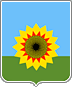 ГЛАВАМУНИЦИПАЛЬНОГО РАЙОНА БОГАТОВСКИЙСАМАРСКОЙ ОБЛАСТИПОСТАНОВЛЕНИЕот  22.03.2010  N  370 Об утверждении Порядка уведомления представителя нанимателя (работодателя) о фактах обращения в целях склонения муниципального служащего к совершению коррупционных правонарушений(в ред. Постановления Администрации муниципального района Богатовский Самарской области от 19.07.2017 № 612)          В соответствии с действующим законодательством Российской Федерации, ПОСТАНОВЛЯЮ:Утвердить Порядок уведомления представителя нанимателя (работодателя) о фактах обращения в целях склонения муниципального служащего к совершению коррупционных правонарушений (Прилагается).Настоящее Постановление вступает в силу с момента подписания.И.о Главы муниципального районаБогатовский Самарской области                                                В.Г. БольшаковПРИЛОЖЕНИЕ к Постановлению  Главы  муниципального района Богатовский Самарской области  № 370 от 22.03.2010Порядокуведомления представителя нанимателя (работодателя) о фактах обращения в целях склонения муниципального служащего к совершению коррупционных правонарушений(в ред. Постановления Администрации муниципального района Богатовский Самарской области от 19.07.2017 № 612)Настоящий Порядок в соответствии с частью 5 статьи 9 Федерального закона от 25 декабря 2008 года № 273-ФЗ «О противодействии коррупции» определяет порядок уведомления представителя нанимателя (работодателя) о фактах обращения в целях склонения муниципального служащего Администрации муниципального района Богатовский Самарской области к совершению коррупционных правонарушений (далее - уведомление), устанавливает перечень сведений, содержащихся в уведомлениях, порядок регистрации уведомлений, организации проверки этих сведений и принятие решений по результатам рассмотрения уведомлений.Муниципальный служащий обязан уведомлять представителя нанимателя (работодателя), обо всех случаях обращения к нему каких-либо лиц в целях склонения его к совершению коррупционных правонарушений.Муниципальные служащие Администрации муниципального района Богатовский Самарской области при обращении к ним каких-либо лиц в целях склонения их к совершению коррупционных правонарушений (далее - Обращение)  обязаны не позднее рабочего дня, следующего за днем Обращения, представить в письменном виде заполненное лично уведомление представителя нанимателя (работодателя) о фактах обращения в целях склонения муниципального служащего к совершению коррупционных правонарушений в произвольной форме или по рекомендуемому образцу (приложение N 1 к настоящему Порядку) с отметкой об информировании непосредственного начальника. Заполненное уведомление  передается муниципальным служащим руководителю аппарата Администрации муниципального района Богатовский Самарской области.  Муниципальный служащий, которому стало известно о факте обращения к иным муниципальным служащим в связи с исполнением служебных обязанностей каких-либо лиц в целях склонения их к совершению коррупционных правонарушений, вправе уведомлять об этом представителя нанимателя (работодателя) в соответствии с настоящим ПорядкомМуниципальный служащий при уведомлении органов прокуратуры Российской Федерации или других государственных органов о фактах обращения в целях склонения к совершению коррупционных правонарушений информирует, в том числе с указанием содержания уведомления, представителя нанимателя (работодателя).При нахождении муниципального служащего не при исполнении служебных обязанностей и вне пределов места работы о факте склонения его к совершению коррупционного правонарушения и других изложенных выше фактах коррупционной направленности, он обязан уведомить представителя нанимателя (работодателя) или руководителя аппарата Администрации муниципального района Богатовский Самарской области по любым доступным средствам связи, а по прибытии к месту службы оформить соответствующее уведомление в письменной форме.В уведомлении указывается:Фамилия, имя, отчество муниципального служащего, направившего уведомление (далее - уведомитель);Замещаемая должность муниципальной службы уведомителя;Все известные сведения о физическом (юридическом) лице, склоняющем к правонарушению (фамилия, имя, отчество, должность и т.д.);Сущность предполагаемого правонарушения (злоупотребление должностными полномочиями, нецелевое расходование бюджетных средств, превышение должностных полномочий, присвоение полномочий должностного лица, незаконное участие в предпринимательской деятельности, получение взятки, дача взятки, служебный подлог и т.д.);Способ склонения к правонарушению (подкуп, угроза, обещание, обман, насилие и т.д.);Время, дата склонения к правонарушению;Место склонения к правонарушению;Обстоятельства склонения к правонарушению (телефонный разговор, личная встреча, почтовое отправление и т.д.);Информация об уведомлении муниципальным служащим органов прокуратуры или других государственных органов об обращении к нему каких-либо лиц в целях склонения его к совершению коррупционных правонарушений;Дата составления уведомления;Подпись муниципального служащего, составившего уведомление и др.К уведомлению прилагаются все имеющиеся материалы, подтверждающие обстоятельства обращения в целях склонения муниципального служащего к совершению коррупционных правонарушений, а также изложенные выше факты коррупционной направленности. Уведомления подлежат обязательной регистрации в специальном журнале, который должен быть прошит и пронумерован, а также заверен оттиском печати органа местного самоуправления. Примерная структура журнала прилагается (приложение N 2).Ведение журнала в Администрации муниципального района Богатовский Самарской области  возлагается на руководителя аппарата.6.       Руководитель аппарата Администрации, помимо его регистрации в журнале, обязано выдать муниципальному служащему, направившему уведомление, под роспись талон-уведомление с указанием данных о лице, принявшем уведомление, дате и времени его принятия. Талон-уведомление состоит из двух частей: корешка талона-уведомления и талона-уведомления (приложение N 3).После заполнения корешок талона-уведомления остается у уполномоченного лица, а талон-уведомление вручается государственному или муниципальному служащему, направившему уведомление.В случае если уведомление поступило по почте, талон-уведомление направляется муниципальному служащему, направившему уведомление, по почте заказным письмом.Отказ в регистрации уведомления, а также невыдача талона-уведомления не допускается.Конфиденциальность полученных сведений обеспечивается представителем нанимателя (работодателя) или по его поручению уполномоченным структурным подразделением органа местного самоуправления.После регистрации уведомления в журнале регистрации оно, в тот же день, (за исключением выходных и нерабочих праздничных дней)  передается на рассмотрение Главе муниципального района Богатовский Самарской области для принятия решения об организации проверки содержащихся в нем сведений.Организация проверки сведений о случаях обращения к муниципальному служащему в связи с исполнением служебных обязанностей каких-либо лиц в целях склонения его к совершению коррупционных правонарушений или о ставших известными фактах обращения к иным государственным или муниципальным служащим каких-либо лиц в целях склонения их к совершению коррупционных правонарушений осуществляется уполномоченным структурным подразделением государственного органа или органа местного самоуправления по поручению представителя нанимателя (работодателя) путем направления уведомлений в Прокуратуру Российской Федерации, МВД России, ФСБ России, проведения бесед с муниципальным служащим, подавшим уведомление, указанным в уведомлении, получения от муниципального служащего пояснения по сведениям, изложенным в уведомлении.Уведомления направляются представителем нанимателя (работодателя) в Прокуратуру Российской Федерации, МВД России, ФСБ России, либо в их территориальные органы не позднее 10 дней с даты его регистрации в журнале. По решению представителя нанимателя (работодателя) уведомление может направляться как одновременно во все перечисленные государственные органы, так и в один из них по компетенции.В случае направления уведомления одновременно в несколько федеральных государственных органов (их территориальные органы) в сопроводительном письме перечисляются все адресаты с указанием реквизитов исходящих писем.Проверка сведений о случаях обращения к муниципальному служащему в связи с исполнением служебных обязанностей каких-либо лиц в целях склонения его к совершению коррупционных правонарушений или о ставших известными фактах обращения к иным государственным или муниципальным служащим каких-либо лиц в целях склонения их к совершению коррупционных правонарушений проводится Прокуратурой Российской Федерации, МВД России, ФСБ России в соответствии с законодательством Российской Федерации. Результаты проверки доводятся до представителя нанимателя (работодателя).Государственная защита муниципального служащего, уведомившего представителя нанимателя (работодателя), органы прокуратуры или другие государственные органы о фактах обращения в целях склонения его к совершению коррупционного правонарушения, о фактах обращения к иным государственным или муниципальным служащим в связи с исполнением служебных обязанностей каких-либо лиц в целях склонения их к совершению коррупционных правонарушений, в связи с его участием в уголовном судопроизводстве в качестве потерпевшего или свидетеля обеспечивается в порядке и на условиях, установленных Федеральным законом от 20 августа 2004 г. N 119-ФЗ "О государственной защите потерпевших, свидетелей и иных участников уголовного судопроизводства"Представителем нанимателя (работодателем) принимаются меры по защите муниципального служащего, уведомившего представителя нанимателя (работодателя), органы прокуратуры или другие государственные органы о фактах обращения в целях склонения его к совершению коррупционного правонарушения, о фактах обращения к иным государственным или муниципальным служащим в связи с исполнением служебных обязанностей каких-либо лиц в целях склонения их к совершению коррупционных правонарушений, в части обеспечения муниципальному служащему гарантий, предотвращающих его неправомерное увольнение, перевод на нижестоящую должность, лишение или снижение размера премии, перенос времени отпуска, привлечение к дисциплинарной ответственности в период рассмотрения представленного муниципальным служащим уведомления.В случае привлечения к дисциплинарной ответственности муниципального служащего, указанного в абзаце первом настоящего пункта, обоснованность такого решения рассматривается на заседании соответствующей комиссии по соблюдению требований к служебному поведению и урегулированию конфликта интересов в соответствии с подпунктом "в" пункта 14 «Положения о комиссиях по соблюдению требований к служебному поведению муниципальных служащих органов местного самоуправления муниципального района Богатовский Самарской области и урегулированию конфликта интересов», утвержденного Решением Собрания представителей муниципального района Богатовский Самарской области  от 19 августа 2010 г. N 46 Муниципальный служащий, уклонившийся от уведомления представителя нанимателя (работодателя) о ставших известных ему фактах коррупционных правонарушений или скрывший их, подлежит привлечению к ответственности в соответствии с законодательством Российской Федерации.Приложение № 1 (Рекомендуемый образец )(Ф.И.О., должность представителя нанимателя (работодателя))(наименование органа местного самоуправления)от  (Ф.И.О., должность, муниц. служащего  место жительства, телефон)УВЕДОМЛЕНИЕ
о факте обращения в целях склонения муниципального служащего
к совершению коррупционных правонарушенийСообщаю, что:1.  (описание обстоятельств, при которых стало известно о случаях обращения к муниципальному служащему в связи с исполнением им служебных обязанностейкаких-либо лиц в целях склонения его к совершению коррупционных правонарушений)(дата, место, время, другие условия)	.2.  (подробные сведения о коррупционных правонарушениях, которые должен был бы совершитьслужащий по просьбе обратившихся лиц)	.3.  (все известные сведения о физическом (юридическом) лице,склоняющем к коррупционному правонарушению)	.4.  (способ и обстоятельства склонения к коррупционному правонарушению(подкуп, угроза, обман и т.д.), а также информация об отказе (согласии) принятьпредложение лица о совершении коррупционного правонарушения)	.Отметка об ознакомлении непосредственного начальника:___________________________________________________________________________             (  должность, инициалы, фамилия, подпись)Регистрация: N ________ от "____" ________ 20__ г.________________________________________________________________________________(должность, инициалы, фамилия, подпись должностного лица, зарегистрировавшего уведомление)Приложение N 2ЖУРНАЛрегистрации уведомлений о фактах обращения в целях склонениягосударственного или муниципального служащего к совершениюкоррупционных правонарушенийАдминистрации муниципального района Богатовский Самарской области(наименование органа местного самоуправления)Приложение N 3┌────────────────────────────────────┬────────────────────────────────────┐│           ТАЛОН-КОРЕШОК            │         ТАЛОН-УВЕДОМЛЕНИЕ          ││                                    │                                    ││            N __________            │            N __________            ││                                    │                                    ││  Уведомление принято от ___________│  Уведомление принято от ___________││____________________________________│____________________________________││____________________________________│____________________________________││   (Ф.И.О.муниципального служащего) │   (Ф.И.О. муниципального служащего)││                                    │                                    ││                                    │                                    ││  Краткое содержание уведомления ___│  Краткое содержание уведомления ___││____________________________________│____________________________________││____________________________________│____________________________________││____________________________________│____________________________________││____________________________________│____________________________________││                                    │                                    ││                                    │  Уведомление принято:              ││____________________________________│____________________________________││     (подпись и должность лица,     │(Ф.И.О., должность лица, принявшего ││      принявшего уведомление)       │           уведомление)             ││                                    │____________________________________││    "__" _______________ 20__ г.    │         (номер по Журналу)         ││                                    │                                    ││                                    │    "__" _______________ 20__ г.    ││____________________________________│                                    ││ (подпись лица, получившего талон-  │____________________________________││            уведомление)            │(подпись муниципального служащего,  ││                                    │ принявшего уведомление)            ││    "__" _______________ 20__ г.    │                                    ││                                    │                                    │└────────────────────────────────────┴────────────────────────────────────┘(дата)(подпись)(инициалы и фамилия)NНомер, датауведомления(указываетсяномер и дататалона-уведомления)Сведения о государственном илимуниципальном служащем, направившемуведомлениеСведения о государственном илимуниципальном служащем, направившемуведомлениеСведения о государственном илимуниципальном служащем, направившемуведомлениеСведения о государственном илимуниципальном служащем, направившемуведомлениеКраткоесодержаниеуведомленияФ.И.О.лица,принявшегоуведомлениеNНомер, датауведомления(указываетсяномер и дататалона-уведомления)Ф.И.О.документ,удостоверяющийличность, -паспортгражданинаРоссийскойФедерации;служебноеудостоверениедолжностьконтактныйномертелефонаКраткоесодержаниеуведомленияФ.И.О.лица,принявшегоуведомление